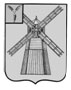 АДМИНИСТРАЦИЯ ПИТЕРСКОГО МУНИЦИПАЛЬНОГО РАЙОНА САРАТОВСКОЙ ОБЛАСТИР А С П О Р Я Ж Е Н И Еот 11 сентября 2019 года №177-рс. ПитеркаОб отмене режима  чрезвычайной                                                                                                                       ситуации на территории Орошаемого                                                                                                                                     муниципального образования Питерского                                                                                          муниципального района В соответствии с Федеральным законом от 21 декабря 1994 года №68-ФЗ «О защите населения и территорий от чрезвычайных ситуаций природного и техногенного характера», постановлением Правительства Российской Федерации от 21 мая 2007 года №304 «О классификации чрезвычайных ситуаций природного и техногенного характера», постановлением Правительства Российской Федерации от 30 декабря 2003 года №794 «О единой государственной системе предупреждения и ликвидации чрезвычайной ситуации», постановлением Правительства Саратовской области от 7 ноября 2005 года №381-П «О Саратовской территориальной подсистеме единой государственной системе предупреждения и ликвидации чрезвычайной ситуаций» (далее – СТП РСЧС), с решением комиссии по ликвидации чрезвычайных ситуаций и обеспечению пожарной безопасности при администрации Питерского муниципального района от 11 сентября 2019 года (протокол №14 от 11 сентября 2019 года), в связи со стабилизацией обстановки связанной с маловодьем в водоеме Орошаемого муниципального образования обеспечивающего жизнедеятельность населения Орошаемого муниципального образования Питерского муниципального района, руководствуясь Уставом Питерского муниципального района Саратовской области:1. Отменить режим чрезвычайной ситуации на территории Орошаемого муниципального образования Питерского муниципального района с 11 сентября 2019 года.2. Перевести органы управления и сил Питерского муниципального звена Саратовской территориальной подсистемы единой государственной системы предупреждения и ликвидации чрезвычайной ситуации  в режим повседневной деятельности.3. Признать утратившим силу распоряжение администрации муниципального района  от 31 июля 2019 года №150-р «Об установлении режима чрезвычайной ситуации на территории Орошаемого муниципального образования Питерского муниципального района».4. Настоящее распоряжение подлежит опубликованию на официальном сайте администрации Питерского муниципального района Саратовской области в информационно-телекоммуникационной сети Интернет:  http://питерка.рф/ и районной газете «Искра».5. Контроль за исполнением настоящего распоряжения возложить на первого заместителя главы администрации Питерского муниципального района Чиженькова О.Е.Глава муниципального района                                                                       С.И. Егоров